Months Word Search!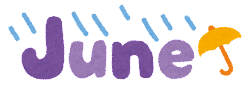 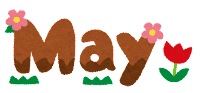 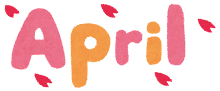 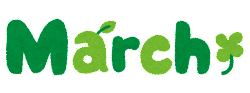 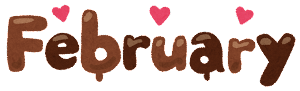 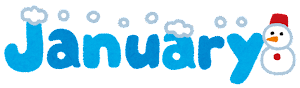 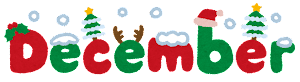 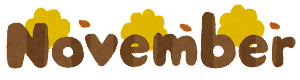 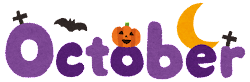 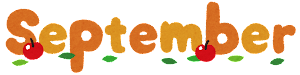 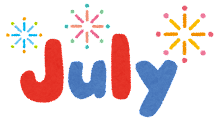 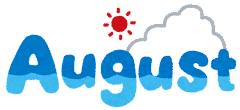 JANUARY    FEBRUARY    MARCH    APRIL    MAY    JUNEJULY    AUGUST    SEPTEMBER    OCTOBER    NOVEMBER    DECEMBER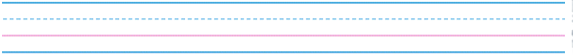 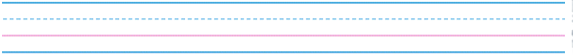 